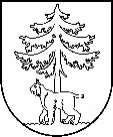 JĒKABPILS PILSĒTAS PAŠVALDĪBAIEPIRKUMU KOMISIJA Reģistrācijas Nr.90000024205Brīvības iela 120, Jēkabpils, LV – 5201Tālrunis 65236777, fakss 65207304, elektroniskais pasts vpa@jekabpils.lvJēkabpilīLĒMUMS 2016.gada 29.jūnijā I. INFORMĀCIJA PAR IEPIRKUMUII. INFORMĀCIJA PAR PRETENDENTIEMIII. INFORMĀCIJA PAR UZVARĒTĀJUIV. LĒMUMA PĀRSŪDZĒŠANAS KĀRTĪBAKomisijas priekšsēdētājs						 R.SkrējānsKomisijas priekšsēdētāja vietnieks					A.KozlovskisKomisijas locekļi							S.Lazare									M.StankevicaPasūtītājs:Jēkabpils pilsētas pašvaldībaIepirkumu komisijas izveidošanas pamatojums:Jēkabpils pilsētas domes sēdes 2016.gada 2.jūnija lēmumu Nr.163 (protokols Nr.15, 8.§)Iepirkuma nosaukums:Aktīvās atpūtas sporta ierīču ierīkošana Mežaparkā, JēkabpilīIepirkuma identifikācijas numurs:JPP 2016/50Iepirkuma pamatojums:Publisko iepirkumu likuma 8².pants Paziņojums par plānoto līgumu publicēts Iepirkuma uzraudzības biroja mājaslapā internetā:3.06.2016.   Pretendents,   kas iesniedza piedāvājumu un  piedāvātā līgumcena EUR bez PVN SIA "Arena Sports"SIA "MK Dizains”SIA "Pro Laurus"5980,138037,006610,00Noraidītie pretendenti unnoraidīšanas iemesliSIA "MK Dizains” - piedāvājums neatbilst Nolikuma 3.Pielikuma “KVALIFIKĀCIJA” 1.1.1.punktā noteiktajam – pretendents nav iesniedzis informāciju par pabeigtiem vismaz 3 (trīs) līgumiem par aktīvās atpūtas sporta ierīču (āra trenažieru) – piegādi un uzstādīšanu, kur līgumcena nav mazāka par Pretendenta iesniegtajā piedāvājumā norādīto līgumcenuSIA "MK Dizains” - piedāvājums neatbilst Nolikuma 3.Pielikuma “KVALIFIKĀCIJA” 1.1.1.punktā noteiktajam – pretendents nav iesniedzis informāciju par pabeigtiem vismaz 3 (trīs) līgumiem par aktīvās atpūtas sporta ierīču (āra trenažieru) – piegādi un uzstādīšanu, kur līgumcena nav mazāka par Pretendenta iesniegtajā piedāvājumā norādīto līgumcenuPretendents, kuram pieškirtas līguma slēgšanas tiesībasSIA "Arena Sports"  Uzvarētāja piedāvātā līgumcena  EUR bez PVN5980,13Uzvarētāja salīdzinošās priekšrocībasPiedāvājums ar viszemāko līgumcenu, kas atbilst publiskā iepirkuma nolikuma prasībāmLēmumsPiešķirt iepirkuma līguma slēgšanas ar līgumcenu 5980,13 euro bez PVNSaistītie protokoli3.06.2016. Pašvaldības iepirkumu komisijas sēdes protokols Nr. 161;14.06.2016. Pašvaldības iepirkumu komisijas sēdes protokols Nr. 176;29.06.2016. Piedāvājumu vērtēšanas sēdes protokols Nr. 194.Saskaņā ar PIL 8².panta astoņpadsmito daļu, Pretendents, kas iesniedzis piedāvājumu iepirkumā, uz kuru attiecas Publisko iepirkumu likuma 8².panta noteikumi, un uzskata, ka ir aizskartas tā tiesības vai ir iespējams šo tiesību aizskārums, ir tiesīgs pieņemto lēmumu pārsūdzēt Administratīvajā rajona tiesā Administratīvā procesa likumā noteiktajā kārtībā. Administratīvās rajona tiesas spriedumu var pārsūdzēt kasācijas kārtībā Augstākās tiesas Senāta Administratīvo lietu departamentā. Lēmuma pārsūdzēšana neaptur tā darbību.